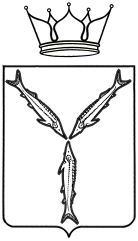 МИНИСТЕРСТВО ОБРАЗОВАНИЯ САРАТОВСКОЙ ОБЛАСТИПРИКАЗ13.10.2017 № 2172                                                    г. СаратовО проведении региональныхпроверочных работ по математикедля обучающихся 9 классов образовательных организаций Саратовской областиВ соответствии с дорожной картой по организации и проведению государственной итоговой аттестации по образовательным программам основного общего и среднего общего образования на территории Саратовской области в 2017/2018 учебном году, утвержденной приказом министерства образования Саратовской области от 10 августа 2017 года 
№ 1757 «Об организации подготовки и проведения государственной итоговой аттестации по образовательным программам основного общего и среднего общего образования на территории Саратовской области в 2017/2018 учебном году», с целью определения уровня освоения обучающимися образовательных программ по учебному предмету «Математика» ПРИКАЗЫВАЮ:Провести региональные проверочные работы по математике для обучающихся 9 классов образовательных организаций Саратовской области в три этапа:I этап - 18 октября 2017 года;II этап - 21 декабря 2017 года;III этап - 1 марта 2018 года.2.	Утвердить: 2.1.		Порядок проведения региональных проверочных работ по математике для обучающихся 9 классов образовательных организаций Саратовской области (приложение № 1).2.2.	Дорожную карту по организации и проведению региональных проверочных работ по математике для обучающихся 9 классов образовательных организаций Саратовской области (приложение № 2).2.3.	Форму предоставления информации о лицах из числа педагогических работников образовательных организаций муниципального образования «Город Саратов», привлекаемых в качестве верификаторов,операторов сканирования при проведении региональных проверочных работ по математике для обучающихся 9 классов образовательных организаций Саратовской области (приложение № 3).2.4.	Форму предоставления информации о лицах из числа педагогических работников образовательных организаций муниципального образования «Город Саратов», привлекаемых в качестве экспертов для оценивания развернутых ответов участников при проведении III этапа региональных проверочных работ по математике для обучающихся 9 классов образовательных организаций Саратовской области (приложение № 4).	3.	Государственному автономному учреждению Саратовской области «Региональный центр оценки качества образования» в соответствии с дорожной картой по организации и проведению региональных проверочных работ по математике для обучающихся 9 классов образовательных организаций Саратовской области, утверждённой пунктом 2.2. настоящего приказа: 	3.1.	Обеспечить:	3.1.1.	координацию подготовки и проведения, а также информационно-технологическое сопровождение проведения региональных проверочных работ по математике для обучающихся 9 классов образовательных организаций Саратовской области в соответствии с порядком проведения региональных проверочных работ по математике для обучающихся 9 классов образовательных организаций Саратовской области, утвержденным пунктом 2.1. настоящего приказа;	3.1.2.	выполнение мероприятий согласно дорожной карте по организации и проведению региональных проверочных работ по математике для обучающихся 9 классов образовательных организаций Саратовской области, утверждённой пунктом 2.2. настоящего приказа.	3.2.	Предоставить:	3.2.1.	органам местного самоуправления, осуществляющим управление в сфере образования:	материалы для проведения региональных проверочных работ по математике для обучающихся 9 классов образовательных организаций Саратовской области;	результаты обработки материалов региональных проверочных работ по математике для обучающихся 9 классов образовательных организаций Саратовской области;	анализ результатов региональных проверочных работ по математике для обучающихся 9 классов образовательных организаций Саратовской области;	3.2.2.	государственному автономному учреждению дополнительного профессионального образования «Саратовский областной институт развития образования» результаты обработки материалов региональных проверочных работ по математике для обучающихся 9 классов образовательных организаций Саратовской области;	3.2.3.	министерству образования Саратовской области результаты обработки и анализ результатов проведения региональных проверочных работ по математике для обучающихся 9 классов образовательных организаций Саратовской области.	3.3.	Разместить аналитические материалы результатов проведения региональных проверочных работ по математике для обучающихся 9 классов образовательных организаций Саратовской области на сайте государственного автономного учреждения Саратовской области «Региональный центр оценки качества образования» в разделе «Каталог образовательных организаций Саратовской области» http://sarrcoko.ru/catalog/.	4.	Государственному автономному учреждению дополнительного профессионального образования «Саратовский областной институт развития образования» в соответствии с дорожной картой по организации и проведению региональных проверочных работ по математике для обучающихся 9 классов образовательных организаций Саратовской области, утверждённой пунктом 2.2. настоящего приказа:	4.1.		Разработать контрольные измерительные материалы для проведения региональных проверочных работ по математике для обучающихся 9 классов образовательных организаций Саратовской области в срок до 12 октября 2017 года.	4.2.	Провести методический анализ результатов региональных проверочных работ по математике для обучающихся 9 классов образовательных организаций Саратовской области.	4.3.	Предоставить в министерство образования Саратовской области план мероприятий по повышению качества образования по математике в 9 классах образовательных организаций Саратовской области.5.	Руководителям органов местного самоуправления, осуществляющих управление в сфере образования:5.1.	Обеспечить исполнение Порядка проведения региональных проверочных работ по математике для обучающихся 9 классов образовательных организаций Саратовской области, утвержденного пунктом 2.1. настоящего приказа, дорожной карты по организации и проведению региональных проверочных работ по математике для обучающихся 9 классов образовательных организаций Саратовской области, утверждённой пунктом 2.2. настоящего приказа. 5.2.	Принять меры, направленные на повышение качества образования по математике, с учетом результатов региональных проверочных работ по математике для обучающихся 9 классов образовательных организаций Саратовской области.5.3.	Обязать руководителей образовательных организаций обеспечить исполнение Порядка проведения региональных проверочных работ по математике для обучающихся 9 классов образовательных организаций Саратовской области, утвержденного пунктом 2.1. настоящего приказа, дорожной карты по организации и проведению региональных проверочных работ по математике для обучающихся 9 классов образовательных организаций Саратовской области, утверждённой пунктом 2.2. настоящего приказа6.	Комитету по образованию администрации муниципального района «Город Саратов» направить в управление общего и дополнительного образования министерства образования Саратовской области в соответствии с дорожной картой по организации и проведению региональных проверочных работ по математике для обучающихся 9 классов образовательных организаций Саратовской области, утверждённой пунктом 2.2. настоящего приказа:6.1.	Список лиц из числа педагогических работников образовательных организаций муниципального образования «Город Саратов», привлекаемых в качестве верификаторов, операторов сканирования при проведении региональных проверочных работ по математике для обучающихся 9 классов образовательных организаций Саратовской области, в соответствии с формой, утвержденной пунктом                  2.3. настоящего приказа.6.2.	Список лиц из числа педагогических работников образовательных организаций муниципального образования «Город Саратов», привлекаемых в качестве экспертов для оценивания развернутых ответов участников при проведении III этапа региональных проверочных работ по математике для обучающихся 9 классов образовательных организаций Саратовской области с опытом преподавания учебного предмета «Математика» не менее 3-х лет, в соответствии с формой, утвержденной пунктом 2.4. настоящего приказа.7.	Комитету по государственному контролю и надзору в сфере образования министерства образования Саратовской области обеспечить контроль за соблюдением порядка проведения III этапа региональных проверочных работ по математике для обучающихся 9 классов образовательных организаций Саратовской области. 	8.	Руководителям государственных образовательных организаций, функции и полномочия учредителя в отношении которых осуществляет министерство образования Саратовской области, обеспечить исполнение Порядка проведения региональных проверочных работ по математике для обучающихся 9 классов образовательных организаций Саратовской области, утвержденного пунктом 2.1. настоящего приказа, дорожной карты по организации и проведению региональных проверочных работ по математике для обучающихся 9 классов образовательных организаций Саратовской области, утверждённой пунктом 2.2. настоящего приказа.9.	Отделу аналитической и организационной работы министерства образования области в течение дня после издания:9.1.	направить настоящий приказ в министерство информации и печати Саратовской области для его официального опубликования;9.2.	разместить настоящий приказ на сайте министерства образования Саратовской области в сети Интернет.10.	Отделу государственной итоговой аттестации министерства образования области направить настоящий приказ:10.1.	в прокуратуру Саратовской области в течение трех дней после издания;10.2.	в Управление Министерства юстиции Российской Федерации по Саратовской области в течение семи дней после дня первого официального опубликования.11.	Контроль за исполнением настоящего приказа возложить на заместителя министра образования Саратовской области – начальника управления общего и дополнительного образования.И.о. министра                                                                                     И.В. Седова